Város Önkormányzat Képviselő-testületének 11/2016 (IX.26.) önkormányzati rendeleteHatályos:2017-06-01 -tólVáros Önkormányzat Képviselő-testületének 11/2016 (IX.26.) önkormányzati rendeletea hulladékgazdálkodási közszolgáltatásrólVámospércs Városi Önkormányzat Képviselő- testülete a hulladékról szóló 2012. évi CLXXXV. törvény 35.§- ban, a 39.§ (2) és (5) bekezdésében, 88.§ (4) bekezdésében kapott felhatalmazás alapján, Magyarország helyi önkormányzatairól szóló 2011. évi CLXXXIX. törvény 13. § 19. pontjában meghatározott feladatkörében eljárva a következőket rendeli el:Bevezető rendelkezésekA képviselő- testület annak érdekében, hogy a jogszabályokban meghatározott hulladékgazdálkodási feladatait – a hulladékról szóló 2012. évi CLXXXV. törvényben (a továbbiakban: Ht.) rögzített elveknek megfelelően – a korszerű környezetvédelem követelményei szerint teljesítse, a jelen rendeletben foglaltak szerint települési hulladék gyűjtésére, átvételére, szállítására, kezelésére kötelezően ellátandó és igénybe veendő hulladékgazdálkodási közszolgáltatást szervez és tart fenn.Általános rendelkezésekA hulladékgazdálkodási közszolgáltatás tartalma1.§A hulladékgazdálkodási közszolgáltatás tartalma kiterjed:a)         a közszolgáltató által rendszeresített – az ingatlanhasználó, a közszolgáltató, vagy az önkormányzat tulajdonát képező és az ingatlanhasználó részére rendelkezésre bocsátott, vagy az önkormányzattal történt megállapodás alapján közterületen elhelyezett – hulladékgyűjtő edényben, vagy hulladékgyűjtő zsákban elhelyezett települési hulladék közszolgáltató általi gyűjtésére és hulladékgazdálkodási létesítménybe történő elszállítására;b)         az ingatlanhasználó által, a többi települési hulladéktól elkülönítetten gyűjtött vegyes hulladékának a közszolgáltató általi gyűjtésére és hulladékgazdálkodási létesítménybe történő elszállítására;c)         a természetes személy ingatlanhasználó által az ingatlanán keletkező nagy darabos és a lomtalanítás körébe vont lom hulladékának évente egyszeri közszolgáltató általi gyűjtésére és hulladékgazdálkodási létesítménybe történő elszállítására.A közszolgáltatási terület határa2.§(1)       A hulladékgazdálkodási közszolgáltatás Vámospércs közigazgatási területére terjed ki.(2)       A hulladékgazdálkodási közszolgáltatás Vámospércs közigazgatási területére terjed ki, amely magában foglalja az esetlegesen kialakuló üdülő övezetet is. A közszolgáltató által végzett hulladékgazdálkodási közfeladat3.§(1)       Vámospércs Városi Önkormányzat a jelen rendeletben foglaltak szerint hulladékgazdálkodási közfeladata (a közszolgáltatás részletes szabályainak meghatározása, a közszolgáltató kiválasztása, közszolgáltatási szerződés megkötése) ellátása keretében közszolgáltatást tart fenn a települési hulladék rendszeres gyűjtésére, elszállítására, ártalmatlanítására és kezelésére akként, hogy a felsorolt feladatok ellátásáról – egységes rendszerbe foglalva - a Debreceni Hulladék Közszolgáltató Nonprofit Korlátolt Felelősségű Társaság (székhelye: 4031 Debrecen, István út 136. ) közszolgáltató útján gondoskodik. A hulladékgazdálkodási közszolgáltatás ellátásának rendje és módja4.§(1)       A hulladékszállítás hetente egy alkalommal történik 6.00 és 22.00 óra között, a járattervnek megfelelően.(2)       Amennyiben a hulladékszállítás napja munkaszüneti nap, akkor a hulladékszállítás napjának változásáról a közszolgáltató a helyben szokásos módon és az önkormányzat honlapján keresztül köteles tájékoztatni az ingatlan használókat a változást megelőzően 8 nappal.(3)       Amennyiben a járattervben változás történik, úgy a közszolgáltató köteles a szolgáltatást igénybe vevőket a változást megelőző 8 napon belül a (2) bekezdésben foglalt módon értesíteni.(4)       Az esetlegesen kialakított üdülő ingatlanok esetében az ellátási időszak 6 hónap, amely tartalmazza a június, július, augusztus hónapokat. A hulladék elszállításának gyakoriságára az (1) bekezdésben foglaltak az irányadóak.5.§(1)       A közszolgáltató a háztartási szilárd hulladékot tároló edényt – ürítés illetőleg elszállítás céljából – az ingatlan bejárata előtti közterületen, a hulladékszállító jármű közlekedésére alkalmas úttól legfeljebb 10 méterre veszi át.(2)       A kihelyezett gyűjtőedény, hulladékgyűjtő zsák, lom, hulladék nem akadályozhatja a jármű és gyalogosforgalmat, a hulladék elhelyezése, illetve kihelyezése általában nem járhat baleset vagy károkozás veszélyének előidézésével.(3)       Tilos kihelyezett gyűjtőedények környékét, megközelítési útvonalát tárgyak elhelyezésével, vagy parkoló gépjárművekkel olyan módon elzárni, amely a gyűjtőedénynek a közszolgáltató által ésszerű gyakorolt módon történő ürítését szabályozza.(4)       A hulladék elszállítása céljából kihelyezett gyűjtőedény fedelének – a közterület szennyezésének elkerülése érdekében – lecsukott állapotban kell lennie. A hulladékot a gyűjtőedényben úgy kell elhelyezni, hogy az az edény mozgatásakor és ürítésekor ne szóródjon, valamint a gépi ürítést ne akadályozza.(5)       Ha a gyűjtőedényben olyan nedves hulladékot helyeznek el, amely az edényben összetömörödött vagy befagyott, vagy az edényben lévő hulladékot úgy összepréselték, hogy emiatt az edényt nem lehet kiüríteni, az ingatlanhasználó a közszolgáltató felhívására köteles az edényt üríthetővé, és használhatóvá tenni.(6)       Tilos a gyűjtőedénybe folyékony, mérgező, tűz- és robbanásveszélyes anyagot, állati tetemet vagy egyéb olyan anyagot elhelyezni, amely veszélyeztetheti a begyűjtést, ürítést végző személyek vagy más személyek életét, testi épségét, egészségét.6.§(1)       A települési hulladék (vegyes hulladék) átadásra a közszolgáltató által üzemeltetett speciális hulladékszállító járműhöz alkalmazható szabványos, megfelelő minőségűa)         60 literes (max. 15 kg tömegű)b)         80 literes (max 20 kg tömegű)c)         120 literes (max. 25 kg tömegű)d)        1100 literes (max. 250 kg tömegű)hulladékgyűjtő edényzet igénybevételével, továbbá a közszolgáltató egyedi jelölésével és a közszolgáltató vagy megbízottja által átadott gyűjtőzsák igénybevételével történik.e)         A rendeletben meghatározott heti szállítási gyakoriságon felüli többlethulladék elszállítását az ingatlanhasználó – a hulladék keletkezését megelőzően legalább 5 nappal- köteles jelezni a Közszolgáltató felé. A Közszolgáltató rendelkezésre bocsátja a többlethulladék elszállításához szükséges gyűjtőeszközt (zsák, konténer), melyért az ingatlanhasználó külön díjat köteles fizetni a díjbeszedésre, számlázásra jogosult Koordináló szerv részére. A többlethulladék elszállítására a Közszolgáltató által meghatározott időpontban kerül sor.7.§(1)       A hulladékgyűjtő edényt – a konténer kivételével – az ingatlanon belül kell tartani. A műemléki környezetben és műemléki jellegű területen a hulladékgyűjtő edényt úgy kell elhelyezni, hogy közterületről ne legyen látható.(2)       A szállítási napokon kívül csak az 1100 literes konténerek tárolhatóak közterületen, kivétel ez alól a műemléki környezetben és műemléki jellegű területen lévő ingatlanok konténerei, valamint a szelektív hulladékgyűjtésre szolgáló edényzet. Lomtalanítás8.§(1)       A lomhulladék gyűjtéséről, elszállításáról, hasznosításáról és ártalmatlanításáról a közszolgáltató évente egy alkalommal a hulladékgazdálkodási közszolgáltatás keretében – külön díj felszámítása nélkül – gondoskodik.(2)       A közszolgáltató az önkormányzatot és az ingatlanhasználót a lomtalanítást megelőző nyolc nappal korábban írásban értesíti a lomtalanítás időpontjáról.(3)       A közszolgáltatás keretében a közszolgáltató kizárólag a lakosságnál, a háztartásokban képződött, de a rendszeres hulladékszállításra használatos gyűjtőedényekben el nem helyezhető nagydarabos, lom hulladékot szállítja el.(4)       Lomtalanítás keretében közterületre nem helyezhető ki:a)         építési és bontási hulladék;b)         gumiabroncs hulladék;c)         gépjármű roncs, vagy termékként tovább nem használható jármű;d)        az ipar, mezőgazdaság vagy szolgáltatási tevékenység során képződött hulladék;e)         veszélyes hulladék;f)         háztartásokban keletkező vegyes hulladék;g)         kerti biohulladék.9.§(1)       Az ingatlanhasználó a lomhulladékot elszállítás céljából az ingatlana előtti közterületre helyezheti ki a közszolgáltató által hirdetményben és az önkormányzat honlapján előzetesen megjelölt időpontban.(2)       Az elszállítandó lomhulladékot a közterületen úgy kell elhelyezni, hogy az a jármű és gyalogos forgalmat ne akadályozza, a gyűjtő szállító eszköz által jól megközelíthető legyen, a zöldterületeket és a növényzetet ne károsítsa, és ne járjon baleset vagy károkozás veszélyének előidézésével.A kihelyezett lomhulladékot megbolygatni, szétszedni és abból elszállítani a közszolgáltatón kívül tilos.Elkülönítetten gyűjtött hulladék 10.§(1)       Az ingatlanhasználó a települési hulladék részét képező elkülönítetten gyűjtött hulladékot a vegyes hulladéktól elkülönítve gyűjti és a gazdálkodó szervezet kivételével az ingatlanhasználó a Közszolgáltató által rendelkezésére bocsátott sárga színű zsákban elkülönítetten gyűjtött e hulladékokat a közszolgáltatás keretében a Közszolgáltató részére átadja, a gazdálkodó szervezet ingatlanhasználó az elkülönítetten gyűjtött e hulladékainak kezeléséről a Ht-ben meghatározottak szerint gondoskodik, így e hulladékait a Közszolgáltató részére is átadhatja.(2)       Az elkülönítetten gyűjtött hulladék gyűjtésére szolgáló sárga zsákba az alábbi újrahasznosítható hulladékok helyezhetők el:a) papír,b) műanyag,c) fém,Az elkülönítetten gyűjtött üveg továbbra is a szelektív gyűjtősziget zöld konténerében gyűjthető - melyet a közszolgáltató legalább kéthetente egy alkalommal köteles elszállítani -, míg a zöld hulladék elszállításáról a közszolgáltató évi 10 alkalommal gondoskodik, akként hogy január hónapban két alkalommal, április, május, június, július, augusztus, szeptember, október, november hónapokban legalább egy alkalommal. A közszolgáltató a hulladékgyűjtő pontról szállítja el a zöldhulladékot.(3)       A Közszolgáltató elszállítást megelőzően ellenőrizheti az ürítésre előkészített gyűjtőzsák tartalmát. A közszolgáltató csak vegyes hulladékként szállítja el a zsákot, amennyiben abban láthatóan nem elkülönítetten gyűjtött, hasznosítható hulladék van.(4)       A közszolgáltató ingatlanonként 8 db sárga színű zsákot biztosít az elkülönített gyűjtésre, amelyeket havonta egyszer gyűjt be és szállít el külön gyűjtőjárattal. A közszolgáltató a begyűjtés alkalmával annyi üres zsákot hagy az ingatlantulajdonosnál, amennyit elszállít. Amennyiben az ingatlantulajdonos az elkülönítetten gyűjtött hulladékot a gyűjtőedényben helyezi el, úgy üres zsákot a közszolgáltató nem biztosít.(5)       A zöldhulladékot az ingatlanhasználónak lehetőség szerint házi komposztálással kell komposztálnia. Komposztálási lehetőség, valamint a közszolgáltató házhoz menő rendszerben történő elkülönített gyűjtés feltételeinek biztosítása hiányában, a zöldhulladék gyűjtését a közszolgáltató által üzemeltetett Létavértes, Szilerdő u. 18. alatti zöldhulladék gyűjtőponton történő átvétellel biztosítja az ingatlanhasználónak, nyitvatartási időben.A közszolgáltató jogai és kötelezettségei11.§(1)       A közszolgáltató köteles az önkormányzati hulladékgazdálkodási közfeladat folyamatos ellátásáról gondoskodni a közszolgáltatási területen.(2)       A közszolgáltató jogosult a hulladék elszállítását megtagadni, ha:a)         megállapítható, hogy a gyűjtőedényben kihelyezett hulladék az ürítés, vagy a szállítás során a szállítást végző személyek életében, testi épségében, egészségében, továbbá a begyűjtő járműben vagy berendezésében kárt okozhat, vagy a hasznosítás, illetve kezelés során veszélyeztetheti a környezetet,b)         érzékszervi észleléssel megállapítható, hogy a kihelyezett gyűjtőedény mérgező, robbanó, folyékony, veszélyes, vagy olyan anyagot tartalmaz, amely a települési hulladékkal együtt nem gyűjthető, nem szállítható, nem ártalmatlanítható, és nem minősül települési hulladéknak.c)         a települési hulladékot nem a rendeletben megengedett módon helyezték el, illetve a gyűjtőedény a közszolgáltató számára nem hozzáférhető.d)        nem a közszolgáltató szállító eszközéhez rendszeresített gyűjtőedényben került kihelyezésre.e)         a kihelyezett gyűjtőedény a közszolgáltató által alkalmazott gépi ürítési módszerrel az ingatlanhasználónak felróható okból nem üríthető.f)         a kihelyezett gyűjtőedény az e rendeletben meghatározott maximális tömeget meghaladó hulladékot tartalmaz.g)         a kihelyezett gyűjtőedény túltöltött (nem lecsukható), és a gyűjtőedény ürítése a környezet szennyezése, hulladék szóródása nélkül nem lehetséges.(i)        a gyűjtőedényzet mellett elhelyezett bármilyen többlethulladék nem a közszolgáltató által rendszeresített, általa vagy megbízottja által forgalmazott, egyedi jelöléssel ellátott, rendszeresített hulladékgyűjtő zsákban kerül kihelyezésre.(3)       A Közszolgáltató alvállalkozó igénybevétele útján biztosítja a hulladékgazdálkodási közszolgáltatási tevékenységek ellátását, ahol az alvállalkozó a közszolgáltatás egészéhez viszonyítottan 98%-ban látja el a közszolgáltatást.12.§(1)       A közszolgáltató köteles a gyűjtőedény kiürítését kíméletesen, az elvárható gondossággal végezni.(2)       A gyűjtőedényben okozott kárt a közszolgáltató térítésmentesen köteles kijavítani, ha a károkozás neki felróható okból következett be és a gyűjtőedény nem a közszolgáltató tulajdonát képezi. A közszolgáltató köteles az ebből eredő karbantartási munka, és javítás időtartamára helyettesítő gyűjtőedényt biztosítani.(3)       Ha a károkozás nem róható fel a közszolgáltatónak, vagy a használhatatlanná vált gyűjtőedény a közszolgáltató tulajdonát képezi, úgy annak pótlása, vagy cseréje az ingatlanhasználót terheli.(4)       A közszolgáltató a közszolgáltatás során köteles a közterület tisztaságát megőrizni, az ürítéskor a gyűjtőedényből kihullott hulladékot feltakarítani.(5)       Szállítás közben a szállítási útvonal a közszolgáltató hibájából beszennyeződik, azt köteles megszüntetni, a további szennyeződést megakadályozni.13.§(1)       Az állami hulladékgazdálkodási közfeladat ellátását koordináló szerv (Nemzeti Hulladékgazdálkodási Koordináló és Vagyonkezelő Zártkörűen Működő Részvénytársaság) látja el, amely koordináló szerv az ingatlanhasználó részére legalább negyedévente, utólag számlát állít ki, 15 napos fizetési határidővel.Az ügyfélszolgálat14.§(1)       A közszolgáltató az ingatlanhasználók részére az önkormányzati hulladékgazdálkodási közfeladattal kapcsolatos bejelentések intézésére, panaszainak kivizsgálása, orvoslása, általános tájékoztatása érdekében székhelyén ügyfélszolgálatot működtet. Az ingatlanhasználó jogai és kötelezettségei15.§(1)       Az ingatlanhasználó köteles a hulladékkezelési közszolgáltatást igénybe venni.(2)       Az ingatlanhasználó az (1) bekezdésben meghatározott kötelezettség teljesítése során köteles:a)         az ingatlanán keletkező hulladék mennyiségét a megelőzés elve alapján legkisebb mértékűre szorítani,b)         a települési hulladékot – különös tekintettel a hulladék további kezelésére – az elszállításra való átvételig gyűjteni, tárolni, ennek során megfelelő gondossággal eljárni annak érdekében, hogy a hulladék mások életét, testi épségét, egészségét és jó közérzetét ne veszélyeztesse, a természetes és épített környezetet ne szennyezze, a növény és állatvilágot ne károsítsa, a közrendet és a közbiztonságot ne zavarja.16.§(1)       Az ingatlanhasználó köteles az ingatlanán keletkező települési hulladék kezelésére az önkormányzat által szervezett közszolgáltatást igénybe venni, és a hulladékot a begyűjtésre e rendeletben feljogosított közszolgáltatónak átadni.(2)       Ha az ingatlanhasználó a tulajdonosváltozás vagy egyéb ok folytán a közszolgáltatás igénybevételére kötelezetté válik, köteles ezt a tényt a keletkezését követő 15 napon belül írásban bejelenteni a közszolgáltatónak.(3)       A közterület használati engedély birtokában árusító, szolgáltató, vagy egyéb tevékenységet folytatnak, vagy folytatni tervezők, amennyiben tevékenységük végzése során települési szilárd hulladék keletkezik, kötelesek azt a szolgáltatónak bejelenteni, és a közterületen végzendő tevékenység kezdetének és végének időpontját, valamint a várható hulladék fajtájára, összetételére és mennyiségére tekintettel a hulladékgyűjtésre szerződést kötni.17.§(1)       A kihelyezett gyűjtőedényekből a gyűjtés megkezdése előtt kiszóródott hulladék feltakarítása, közterületről való eltávolítása a hulladékgyűjtő edényzettel rendelkező ingatlanhasználó kötelezettsége.(2)       A hulladék tárolására használható edényt a tulajdonos köteles tisztántartani, szükség esetén fertőtlenítéséről és karbantartásáról gondoskodni.(3)       A közszolgáltató által létesített és üzemeltetett hulladékgyűjtő szigetekre történő hulladék szállításáról az ingatlanhasználó gondoskodik. A hulladékgazdálkodási közszolgáltatási szerződés egyes tartalmi elemei18.§(1)       A hulladékgazdálkodási közszolgáltatási szerződés tartalmazza a közszolgáltató azonosító adatait (név, cím, KÜJ- és KTJ azonosító, statisztikai számjel), a közszolgáltatási tevékenység megnevezését: települési hulladék rendszeres gyűjtése, átvétele, elszállítása, ártalmatlanítása, kezelése, lomtalanítás szervezése, elkülönített gyűjtés a megrendelő által előírt gyakorisággal, a közszolgáltatási területet, a közszolgáltatási tevékenység végzésének időtartamát, az ügyfélszolgálat működtetését, hatósági kapcsolattartást, dokumentációk fenntartását.A közszolgáltatási díjfizetési kötelezettség19.§(1)       Az ingatlanhasználó a közszolgáltatás igénybevételéért a Nemzeti Hulladékgazdálkodási Koordináló és Vagyonkezelő Zártkörűen Működő Részvénytársaság (továbbiakban: NHKV) részére díjat fizet.20.§(1)Nem tagadhatja meg a közszolgáltatási díj megfizetését az, aki a települési hulladékkal kapcsolatos kötelezettségeit nem teljesíti, feltéve, hogy a közszolgáltató a közszolgáltatást felajánlja, vagy a közszolgáltatás teljesítésére rendelkezésre áll, vagy a teljesítést igazolja. Az ingatlanhasználó – e rendeletben meghatározott kivételekkel – akkor is köteles közszolgáltatási díjat fizetni, ha a közszolgáltató igazolni tudja, hogy felajánlotta az ingatlanhasználónak a szolgáltatás nyújtását vagy a szolgáltatás nyújtására rendelkezésre állt.(2)Az ingatlanhasználó változása esetén a közszolgáltatás díját a szolgáltatóhoz történt bejelentés hónapjának utolsó napjáig a korábbi, azt követően pedig az új ingatlanhasználó köteles megfizetni.(3)       Ha a közszolgáltatás igénybevételére kötelezett ingatlanhasználó személye bármely okból nem megállapítható, az ingatlan használójának az adott ingatlan ingatlan-nyilvántartásba bejegyzett tulajdonosát/tulajdonosait kell tekinteni. A hulladékgazdálkodási közszolgáltatás ingatlan használó kérésére történő szüneteltetésének esete21.§(1)       Szüneteltethető a közszolgáltatás igénybevétele, ha kétségkívül megállapítható, hogy a fogyasztónál települési hulladék az ingatlan használatának megszűnése miatt nem keletkezik.(2)       A szünetelést és az ingatlan újbóli használatbavételét a tulajdonos 15 napon belül köteles a közszolgáltatónak írásban bejelenteni.(3)       Az ingatlan használatának megszűnését, a hulladék keletkezésének a hiányát az ingatlan használója kétséget kizáró módon, hatósági nyilvántartás adataival, tartós gyógykezelésre vonatkozó okirat csatolásával, illetve erre egyéb alkalmas módon igazolja.(4)       A díjfizetési kötelezettség a megüresedést követő naptári hónap első napjától az újbóli igénybevételt követő naptári hónap első napjáig szünetel.Záró rendelkezések22.§(1)       E rendelet 2017. június 1-jén lép hatályba. Kihirdetéséről a jegyző a helyben szokásos módon gondoskodik.(2)       Ezen rendelet az állampolgárok szélesebb körét érinti, ezért annak hiteles szövegét az önkormányzat hivatalos honlapján a www.vamospercs.hu weboldalon közzé kell tenni.(3)       E rendelet hatályba lépésével egyidejűleg hatályát veszti a hulladékgazdálkodási közszolgáltatás ellátásáról szóló 5/2014. (III.11.) önkormányzati rendelet.Vámospércs, 2017. május 29.Ménes Andrea                                                       Dr. Kiss Katalin polgármester                                                           mb. aljegyzőA rendeletet a mai napon kihirdetem: Vámospércs, 2017. május 29.Dr. Kiss Katalin                                                                                      mb.aljegyzőMagyar Közlöny Lap- és Könyvkiadó Kft.
Az Önkormányzati Rendelettárban elérhető szövegek tekintetében a Közlönykiadó minden jogot fenntart! 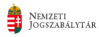 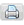 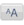 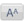 